Технические характеристики дизельной электростанции «SDMO T 33K»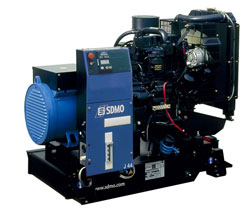 ПроизводительSDMO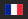 ДвигательMitsubishi S4S SDРезервная мощность33 кВА / 26 кВтОсновная мощность30 кВА / 24 кВтГенераторMecc Alte, 3-х фазный, одноопорный, бесщёточный, с самовозбуждением и саморегулированием, класс защиты IP23Тип двигателяДизельный, 4-х цилиндровый, с водяным охлаждениемВых. напряжение двигателя, кВАПеременное, 230В/400В±1% / 50Гц± 2.5%Расход топлива при 75% нагрузке, л6.0Встроенный бак, л100Габариты (L, W, H mm.)1700х900х1140Масса, кг.660Гарантийный срок1 годЦенаДанная модель доступна более чем в 40 комплектациях. Хотите узнать цену - свяжитесь с нами любым удобным для Вас способом.